Instrucciones: El plan de apoyo consta de dos partes: Primero, el estudiante debe realizar un taller (valor 50%) que relaciona las temáticas vista durante el periodo, el cual debe presentar de manera ordenada en un trabajo escrito (En hojas de block tamaño carta). Segundo, el estudiante debe presentar una evaluación escrita (valor 50%) después de entregar el taller.PD: El estudiante que no realiza el taller no presenta evaluaciónResponda las preguntas 1 a 5 a partir de la siguiente información.Suponga que se estudia si el color del pelo está asociado al color de los ojos. Se analizaron 300 personas seleccionadas aleatoriamente con los siguientes resultados:Si se selecciona una de estas personas al azar, encuentre:La probabilidad de que la persona tenga el pelo negro, si se sabe que tiene los ojos de color café. La probabilidad de que la persona tenga el pelo rubio. La probabilidad de que la persona tenga los ojos de otro color y el pelo rubio. La probabilidad de que la persona tenga los ojos azules, si se sabe que tiene el pelo rubio. La probabilidad de que la persona tenga los ojos cafés o el pelo negro.Responda las preguntas 6 a 10 a partir de la siguiente información.Supongamos que encuestamos a 90 personas, entre hombres y mujeres, de las cuales 60 son hombres y de ellos 24 fuman. Si se sabe que 10 de las mujeres fuman; registra los datos en la tabla: Si se selecciona una de estas personas al azar, encuentre:La probabilidad de que al elegir un encuestado al azar, éste sea un hombre o que fume.La probabilidad de elegir un encuestado que no fume, si se sabe que es mujer.La probabilidad de elegir un encuestado que fume, si se sabe que es hombre.La probabilidad de elegir un encuestado que sea mujer, si se sabe que fuma.La probabilidad de elegir un encuestado que sea hombre, si se sabe que no fuma.Encuentra los valores de  que satisfacen las siguientes inecuaciones en los números reales y representa la solución en gráfica e intervalo.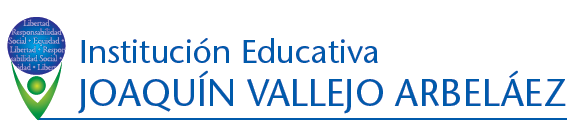 INSTITUCIÓN EDUCATIVA JOAQUÍN VALLEJO ARBELÁEZ INSTITUCIÓN EDUCATIVA JOAQUÍN VALLEJO ARBELÁEZ INSTITUCIÓN EDUCATIVA JOAQUÍN VALLEJO ARBELÁEZ INSTITUCIÓN EDUCATIVA JOAQUÍN VALLEJO ARBELÁEZ INSTITUCIÓN EDUCATIVA JOAQUÍN VALLEJO ARBELÁEZ Plan  de ApoyoPlan  de ApoyoPlan  de ApoyoPlan  de ApoyoPlan  de ApoyoEstudiante:Estudiante:Estudiante:Período 2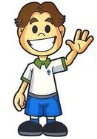 Área o asignatura: MatemáticasGrado/Grupo: 11°Grado/Grupo: 11°Grado/Grupo: 11°Docente: Hugo Enrique Martínez VergaraCalificaciónFecha de entregaFecha de entregaJornada: Mañana         Sede: PrincipalCOLOR DEL PELOCOLOR DE LOS OJOSCOLOR DE LOS OJOSCOLOR DE LOS OJOSCOLOR DEL PELOCafé Azul Otro Negro703020Rubio2011050GENEROHombreMujerTOTALFuman34No fuman56TOTAL60